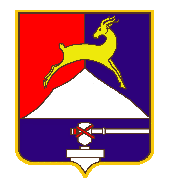 СОБРАНИЕ ДЕПУТАТОВУСТЬ-КАТАВСКОГО ГОРОДСКОГО ОКРУГАЧЕЛЯБИНСКОЙ ОБЛАСТИ                                                 Одиннадцатое заседаниеРЕШЕНИЕот 25.07. 2018 г. № 133                                                                    г. Усть-Катав			О признании утратившими силу некоторых решений Собрания депутатов Усть-Катавского городского округа 	Руководствуясь Федеральным законом от 06.10.2003 № 131-ФЗ «Об общих принципах организации местного самоуправления в РФ», Уставом Усть-Катавского городского округа, Собрание депутатовРЕШАЕТ:          1.  Признать утратившими силу следующие решения Собрания депутатов Усть-Катавского городского округа:    -  решение Собрания депутатов Усть-Катавского городского округа от 18.09.2006 г. № 68 «Об утверждении Правил содержания домашних животных на территории Усть-Катавского городского округа»;    - решение Собрания депутатов Усть-Катавского городского округа от 28.04.2010г. № 83 «О внесении изменений в Правила содержания домашних животных на территории Усть-Катавского городского округа, утвержденные решением Собрания депутатов Усть-Катавского городского округа Челябинской области от 18.09.2006г № 68»;     - решение Собрания депутатов Усть-Катавского городского округа от 22.12.2010г. № 265 «Об утверждении решения Собрания депутатов Усть-Катавского городского округа Челябинской области от 28.04.2010г № 83 «Об утверждении Правил содержания домашних животных на территории Усть-Катавского городского округа» в новой редакции»;     -  решение Собрания депутатов Усть-Катавского городского округа Челябинской области от 18.08.2006 г. № 39 «Об утверждении Правил содержания собак и кошек на территории Усть-Катавского городского округа».2. Настоящее решение опубликовать в газете «Усть-Катавская неделя», обнародовать на информационном стенде в здании администрации Усть-Катавского городского округа и разместить на официальном сайте администрации Усть-Катавского городского округа www.ukgo.su.      3. Организацию исполнения решения возложить на заместителя главы Усть-Катавского городского округа - начальника Управления инфраструктуры и строительства.          4.  Контроль за выполнением данного решения возложить на председателя комиссии по законодательству, местному самоуправлению, регламенту, депутатской этике и связям с общественностью П.В. Шарабарова.Председатель Собрания депутатов Усть-Катавского городского округа                                                    А.И. ДружининГлава Усть-Катавскогогородского округа                                                                                   С.Д. Семков